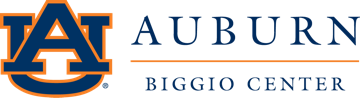 In alignment with Auburn University’s mission and strategic plan, Biggio Center Testing Services is committed to proctoring a wide range of computer-based tests to the University and surrounding communities in a convenient and professional setting. We are a nationally certified testing center with the National College Testing Association. We are also a participant of the Consortium of College Testing Centers.
AcademicsPearson VuePrometricNational, Evening/Weekends TestingPopulation ServedFaculty/AU Students/Non-AU studentsNon-AU students/Au Students/CommunityNon-AU Students/AU students/CommunityAU students/Non-AU studentsCommonly Proctored TestsFaculty lead exams, AU proctored exams, non-AU proctored exams, MFT, MAT vendor tests (Prov, Metro, Comira) Core Assessment testing.GMAT, GED,CISCO, NCEES COMP TIA, PCAT, NREMT, PTE (other licensure/certification exams on vendor site) ETS exams (GRE, Praxis, TOEFL), CPA, MCAT, DAT, OAT, NAVLE, COMLEX (other licensure and certification exams on vendor site)MPRE, ACT-Residual, SAT, LSAT, GRE subject, NCE, CPCE, MCAT, PCOA, EIPA, ETS/STN testingHours of Operation
M-F 8:00am-4:00pmM-F 9:00am-4:00pmM-TH 9:00am-6:00pm
Fri- 9:00am-4:00pm
Some Saturdays 8:00am-2:00pmM-TH 3:30pm-6:00pm
Saturdays 8:00am-1:00pm
RegistrationSmarterProctoringVendor siteVendor siteRegisterBlast/vendor siteFeesExamity online proctoring fee, non-AU proctoring fee $25.00 first 2 hours $12.50 after that.Vendor fee paid on vendor siteVendor fee paid on vendor siteFees for these exams are paid on RegisterBlast, or in person the day of testing, or vendor pays proctoring fee.Testing ProctorsFull time Testing Assistant I &
2 GA’s depending on student ratio.Certified Testing Assistant I Certified Testing Assistant I and a Graduate AssistantCertified Testing Assistant II and TES staff, vendor contracted proctors, and Graduate assistants (depending on the exam needs)Seat Availability62 seats on virtual computers, 10 seats on stand- alone computers.6 seats10 seatsVaries per test. Testing locations are reserved across campus.TESTING STAFFTESTING STAFFTESTING STAFFTESTING STAFFTESTING STAFFMary Clark, LPC-STesting Services ManagerRoom 243334-844-3114mlc0096@auburn.eduQuanza HandTesting CoordinatorRoom 239334-844-3130handqua@auburn.eduBreanna GeerTesting Assistant I, Academics LabRoom 237334-844-3110bpg0007@auburn.eduTaylor JenningsTesting Assistant I,
Prometric LabRoom 232334-844-3221tbj0010@auburn.eduEarnestine JonesTesting Assistant I, 
Pearson Vue LabRoom 232334-844-7936ezj0005@auburn.eduCheryl O’LearyTesting Assistant II, 
Evening/Weekends AdministratorRoom 237334-844-0924cao0028@auburn.eduJuli BauscherFront Desk ReceptionistRoom 232334-844-3151jab0138@auburn.edu